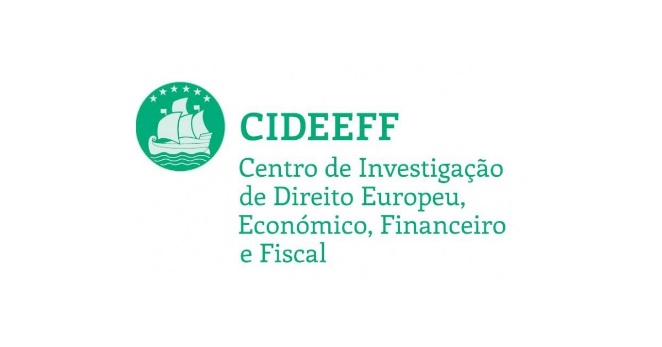 Data Protection Class Actions:perspectives from both sides of the Atlantic6 novembro 2023, 16:30-18:00Faculdade de Direito da Universidade de Lisboa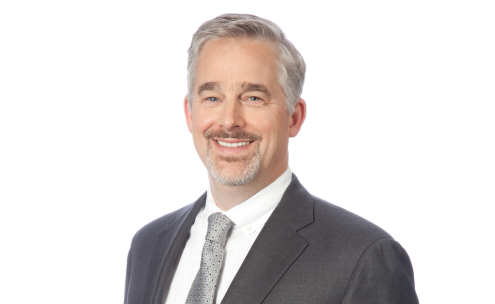 Michael Sobol, Lieff Cabraser Heimann & Bernstein (EUA)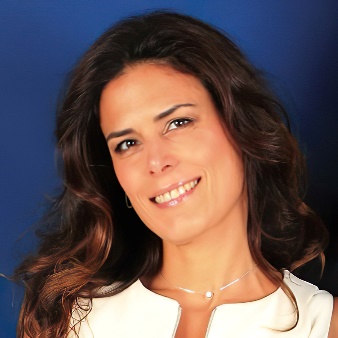 
Maria-José Azar-Baud, Universidade Paris-Saclay (França), Presidente da Ius Omnibus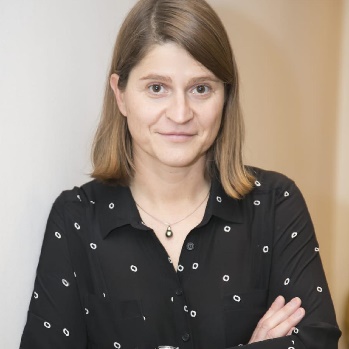 			Julia Suderow, Universidade de Deusto (Espanha)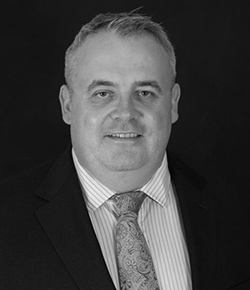 Gerard Rudden, Ahren Rudden Quigley (Irlanda)Moderação: Miguel Sousa FerroFaculdade de Direito da Universidade de Lisboa / CIDEEFFUma mesa redonda de peritos internacionais em ações de defesa dos consumidores e de proteção de dados sobre os recentes desenvolvimentos em várias jurisdições e o futuro desta áreaEvento gratuito com lugares limitados – reserve o seu lugar enviando um email para cideeff@fd.ulisboa.pt